BAB IVHASIL PENELITIAN DAN PEMBAHASANHasil PenelitianHasil Uji Instrumen PenelitianPenelitian ini menggunakan instrumen berupa angket, sebelum digunakan dilakukandua tahap uji instrumen, Pengujian tersebut melitputi uji validitas ahli sebagai validitas dan uji coba lapangan. Uji instrumen tersebut bertujuan untuk mengetahui validitas dan reliabilitas suatu dataUji ValiditasPertama uji validitas ahli, Uji validitas ini dilakukan oleh Prof. Dr. H. Alimuddin Mahmud, M.Pd selaku validator dibidang yang akan diteliti. Validator mengoreksi tujuh butir indikator menjadi menjadi lima dan menyederhanakannya menjadi indikator frekuensi, penghayatan, perhatian, pemanfaatan dan batasan. butir-butir instrumen yang tidak sesuai dengan indikator dihilangkan satu pada nomor angket 25 pada variabel intensitas penggunaan handphone, dan instrumen nomor 17, 20, 21 pada variabel motivasi belajar (lampiran 1). Kedua, uji validitas dengan teknik uji coba lapangan. Uji coba ini dilakukan terhadap siswa kelas V SDN Gunung Sari II, dengan jumlah responden sebanyak 22 orang siswa. Angket variabel intensitas penggunaan handphone dan variabel motivasi belajar pada awalnya sebanyak 29 butir instrumen. Setelah data uji coba angket diperoleh, kemudian diolah dan ditabulasikan ke dalam SPSS 20. Dengan menggunakan bantuan SPSS maka diperoleh instrumen yang valid pada setiap variabel. Instrumen yang valid dapat ditentukan dengan rumus rhitung > rtabel dan apabila rhitung < rtabel maka instrumen tersebut tidak valid. rtabel dapat dilihat dari banyaknya responden pada saat uji coba angket, karena jumlah responden sebanyak 24 siswa maka besar rtabelnya adalah 0,404 (Sugiyono, 2017). Jadi instrumen dikatakan valid jika nilai rhitung > 0,404. Pada angket intensitas penggunaan handphone terdapat 18 instrumen yang valid yaitu nomor 1, 2, 6, 7, 9, 10, 11, 12, 14, 16, 17, 18, 19, 20, 21, 22, 23, dan 28. Pada angket motivasi belajar terdapat 17 instrumen yang valid yaitu nomor 1, 6, 11, 12, 13, 15, 16, 18, 19, 20, 21, 22, 23, 24, 25, 26, dan 29 (lampiran 8).Uji ReliabilitasUji reliabilitas dilakukan menggunakan bantuan SPSS 20. Instrumen yang telah valid kemudian ditabulasikan dan diolah kembali ke dalam SPSS 20. Dalam penentuan reliabilitas, angket dikatakan reliabel jika nilai alpha > rtabel. Nilai rtabel dengan sampel sebanyak 96 adalah 0,404 (Sugiyono, 2017). Nilai alpha pada variabel intensitas penggunaan handphone yaitu 0,918 > 0,404 dan pada variabel motivasi belajar yaitu 0,887 > 0,404. Jadi, angket pada kedua variabel dapat dikatakan reliabel karena lebih besar dari nilai rtabel.Data Hasil PenelitianAngket yang sudah diuji validitas dan realibitas kemudian gunakan untuk melakukan penelitian terhadap populasi yang akan diteliti, setelah penelitian dilakukan maka diperolehlah data sebagai berikut:Analisis Statistik DeskriptifAnalisis statistik deskriptif digunakan untuk mendeskripsikan gambaran umum dari masing-masing variabel penelitian.Variabel Intensitas Penggunaan HandphonePada variabel intensitas penggunaan handphone, setelah melakukan penelitian pada empat sekolah yang ada di Kecamatan Rappocini Kota Makassar yaitu sebanyak 126 responden, dengan jumlah butir item pernyataan sebanyak 18 pada variabel ini. Setelah semua data terkumpul dilakukan random sampling dengan mengundi setiap nomor responden hingga mencapai sebanyak 96 sampel.Data dari sampel yang telah terpilih selanjutnya diolah ke dalam microsoft excel untuk mengetahui masing-masing persentase atau skor setiap indikator pada variabel intensitas penggunaan handphone. Berikut sajian hasil pengolahan data masing-masing indikator. Tabel 4.1 Data Indikator variabel intensitas penggunaan handphoneBerikut diagram tabel berdasarkan uraian data di atas.Gambar 4.1 Diagram batang indikator intensitas penggunaan handphoneBerdasarkan uraian tabel dan diagram di atas, terlihat dari tingginya persentase pada indikator frekuensi menunjukkan siswa sering menggunakan handphone dalam waktu yang lama namun, tetap dalam batasan orang tua saat di rumah dan guru saat di sekolah dilihat dari persentase indikator batasan penggunaannya. Kemudian dilihat dari indikator pemanfaatan ini menunjukkan siswa dalam menggunakan handphone lebih banyak untuk hal-hal yang sifatnya positif dibanding penghayatan dan perhatiannya untuk menggunakan aplikasi handphone yang mengarah ke hal-hal negatif.Data dari Excel yang telah ditabulasi kemudian diolah bantuan menggunakan SPSS 20. Berikut hasil pengolahan data menggunakan SPSS 20.Tabel 4.2 Data analisis deskriptif intensitas penggunaan handphoneBerdasarkan tabel 4.2, dapat dibuat  tabel kecendrungan skor variabel intensitas penggunaan handphone, untuk mengetahui rentang skor dan jumlah responden yang masuk pada kategori sangat tinggi, tinggi, rendah dan sangat rendah. Telah didapatkan melalui analisis SPSS 20 bahwa nilai rata-rata dari intensitas penggunaan handphone yaitu 49,76 dan SDi yaitu 7,758 Berikut ini perhitungannya:Sangat rendah    = X < Mi – 1 SDi= X < 42,002Rendah 	= Mi > X ≥ Mi – 1 SDi= 49,76 > X ≥ 49,76 – 1 . 7,758= 49,76 > X  ≥ 42,002Tinggi 	= Mi + 1 SDi > X  ≥  Mi= 49,76 + 1 . 7,758 > X  ≥ 49,76= 57,518 > X ≥ 49,76Sangat tinggi	= X ≥ Mi + 1 SDi	= X ≥ 49,76 + 1 . 7,758	= X ≥ 57,518Pengkategorian yang telah dihitung dari batasan-batasan nilai kecenderungan skor respon angket kemudian dapat dibuatkan tabel kategori kecenderungan intensitas penggunaan handphone secara rinci sebagai berikut:Tabel 4.3 Pengkategorian intensitas penggunaan handphoneSumber : Hasil analisis SPSS 20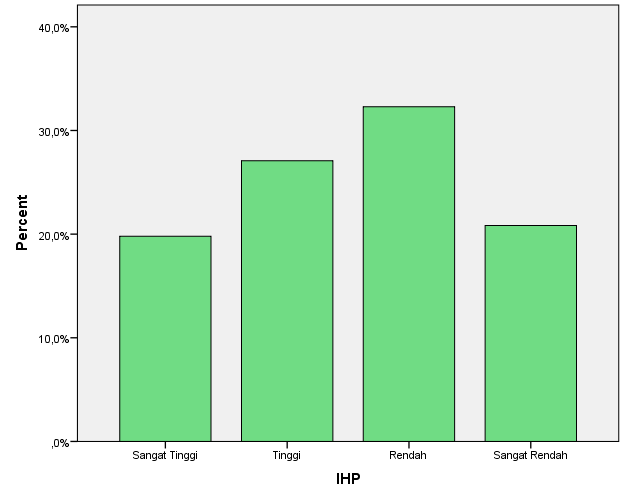 Gambar 4.2 Diagram batang kategori intensitas penggunaan handphoneBerdasarkan uraian tabel data kategori pada variabel intensitas penggunaan handphone di atas sekaligus menunjukkan banyaknya siswa yang berada pada setiap kategori. Pada variabel ini peneliti melihat intensitas penggunaan handphone pada siswa kelas V SD Se-Kecamatan Rappocini Kota Makassar berada pada kategori rendah.Variabel Motivasi BelajarPada variabel ini, sama halnya dengan variabel intensitas penggunaan handphone cara yang sama dilakukan. Pertama dilakukan pengolahan data dengan bantuan Excel untuk mengetahui persentase skor pada setiap indikator variabel motivasi belajar. Berikut perhitungan skor masing-masing indikator variabel motivasi belajar yang diolah menggunakan bantuan microsoft excel: Tabel 4.4 Data Indikator variabel motivasi belajarBerdasarkan uraian tabel di atas, menunjukkan pada indikator mandiri menunjukkan bahwa siswa termotivasi belajar secara mandiri bahkan tanpa arahan dari orang tua maupun guru baik di rumah maupun di sekolah. Ketekunan siswa sangat tinggi ini menunjukkan kedisiplinan siswa dalam mengerjakan tugas yang diberikan oleh guru. Serta pada indikator ulet dan konsentrasi menunjukkan kesigapan siswa dan siswa memperhatikan dengan baik pada saat guru menjelaskan. Berikut diagram batang berdasarkan uraian tabel di atas.Gambar 4.3 Diagram batang indikator motivasi belajarSetelah keseluruhan data secara umum diolah menggunakan bantuan SPSS 20. Berikut hasil olah data deskriptif.Tabel 4.5 Data analisis deskriptif motivasi belajarBerdasarkan tabel 4.5, dapat dibuat  tabel kecendrungan skor variabel motivasi belajar, untuk mengetahui rentang skor dan jumlah responden yang masuk pada kategori sangat tinggi, tinggi, rendah dan sangat rendah. Telah didapatkan melalui hasil analisis deskriptif motivasi belajar di atas menggunakan SPSS 20 bahwa nilai rata-rata dari motivasi belajar yaitu 50,27 dan SDi yaitu 7,460 Berikut ini perhitungannya:Sangat rendah    = X < Mi – 1 SDi= X < 42,81Rendah 	= Mi > X ≥ Mi – 1 SDi= 50,27 > X ≥ 50,27 – 1 . 7,460= 50,27 > X  ≥ 42,81Tinggi 	= Mi + 1 SDi > X  ≥  Mi= 50,27 + 1 . 7,460 > X  ≥ 50,27= 57,73 > X ≥ 50,27Sangat tinggi	= X ≥ Mi + 1 SDi	= X ≥ 50,27 + 1 . 7,460	= X ≥ 57,73Pengkategorian yang telah dihitung dari batasan-batasan nilai kecenderungan skor respon angket, maka dapat dibuat tabel kategori kecenderungan motivasi belajar secara rinci dapat sebagai berikut:Tabel 4.6 Pengkategorian motivasi belajarSumber : Hasil analisis SPSS 20Berikut diagram batang berdasarkan pengkategorian dan presentase pata setiap kategori yang ada pada variabel motivasi belajar.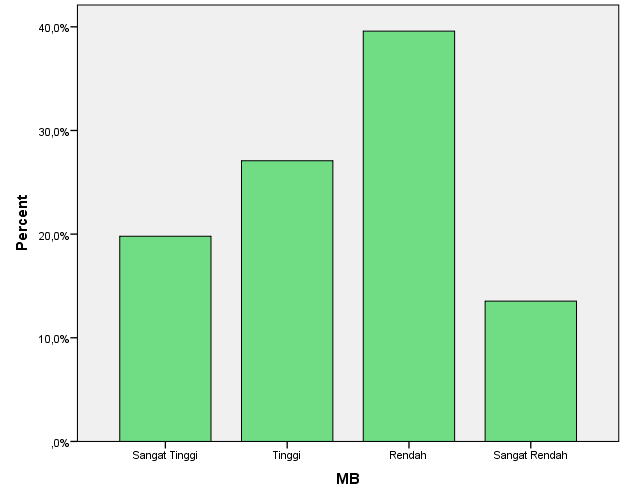 Tabel 4.4 Diagram batang kategori motivasi belajarBerdasarkan uraian tabel dan diagram batang variabel motivasi belajar di atas, menunjukkan secara keseluruhan motivasi belajar siswa kelas V SD Se-Kecamatan Rappocini Kota Makassar berada pada kategori rendah.Uji Prasyarat AnalisisPada uji prasyarat analisis terdapat dua tahap pengujian. Pada data yang telah terkumpul akan dilakukan uji normalitas dan uji linieritas data. Tujuannya untuk mengetahui data yang telah diperoleh dan akan diolah sudah normal dan linier.Uji NormalitasData sampel yang telah diperoleh ditabulasikan kembali kemudian dilakukan uji normalitas data dengan menggunakan bantuan SPSS 20. Berikut akan disajikan hasil uji normalitas data.Tabel 4.7 Hasil uji normalitas dataSebuah data dapat dikatakan normal jika signifikansi lebih besar dari 0,005. Berdasarkan sajian data di atas menunjukkan signifikansi data pada variabel intensitas penggunaan handphone sebesar 0,290 dan pada variabel motivasi belajar sebesar 0,641. Hal ini berarti data hasil uji normalitas pada masing-masing variabel sudah normal dan sudah berdistribusi normal.Uji LinieritasData yang telah diuji normalitas kemudian diuji linieritasnya. Sama halnya dengan uji normalitas, uji linieritas dilakukan menggunakan bantuan SPSS 20. Uji ini dilakukan untuk mengetahui kedua variabel sudah linier atau tidak . Berikut akan disajikan hasil uji linieritas data.Tabel 4.8 Hasil uji linieritas dataData dapat dikatakan linier jika nilai signifikansinya lebih besar dari 0,05 atau bisa digunakan perbandingan fhitung < ftabel (Sugiyono, 2017). Berdasarkan tabel di atas, peneliti menggunakan perbandinga nilai f, nilai fhitung yaitu sebesar 1,652 dan nilai ftabel dengan sampel sebanyak 96 sebesar 3,94, berarti 1,652 < 3,94,  maka dapat disimpulkan bahwa data hasil uji linieritas membuktikan kedua variabel sudah linier.Analisis HipotesisAnalisis hipotesis digunakan untuk menguji hipotesis yang telah dibuat sebelumnya.Analisis korelasi bivariatAnalisis ini dilakukan menggunakan bantuan SPSS 20, untuk mengetahui apakah terdapat hubungan antara variabel intensitas penggunaan handphone (x) dengan motivasi belajar (y). Berikut tabel data hasil analisis korelasi bivariat.Tabel 4.9 Hasil uji korelasi dataVariabel x dan y pada penelitian ini dapat dikatatan memiliki hubungan jika signifikansinya lebih kecil dari 0,05. Berdasarkan tabel korelasi di atas, menunjukkan bahwa signifikansi hubungan antara intensitas penggunaan handphone (x) dengan motivasi belajar (y) sebesar 0,000 dan pearson correlation sebesar 0,489. Hal ini menunjukkan Ho ditolak dan Ha diterima, karena hasil uji hipotesis menggunakan analisis korelasi bivariat menunjukkan signifikansi 0,000 < 0,05 dengan keeratan hubungan sebesar 0,489 yang berada pada kategori sedang. Yang berarti terdapat hubungan yang signifikan antara intensitas penggunaan handphone dengan motivasi belajar, dengan tingkat keeratan hubungan sedang.PembahasanGambaran Umum Intensitas Penggunaan Handphone Siswa Kelas V SD Se-Kecamatan RappociniIntensitas penggunaan handphone adalah keadaan tingkatan atau ukuran intensnya penggunaan perangkat telekomunikasi elektronik yang mempunyai kemampuan dasar yang sama dengan telepon konvensional saluran tetap, yang dapat dibawa ke mana-mana dan tidak perlu disambungkan dengan jaringan telepon menggunakan kabel. Penggunaan handphone pada siswa kelas V SD akan diukur intensitasnya, melalui alat pengumpul data berupa angket. Instrumen dalam angket pada variabel ini sebanyak 18 butir.Pada variabel ini terdapat enam indikator. Pertama, frekuensi yang akan mengukur jumlah pemakaian. Kedua, penghayatan/pemahaman akan mengukur seberapa jauh siswa paham dan menggunakan handphone untuk berbagai kepentingan. Ketiga, perhatian/konsentrasi akan mengukur aplikasi yang paling sering digunakan oleh siswa. Keempat, pemanfaatan akan mengukur penggunaan handphone yang lebih kearah positif untuk membantu siswa dalam menyelesaikan masalahnya. Dan kelima, batasan akan mengukur seberapa peduli orang-orang disekitar siswa dalam mengawasi dan mengontrol dalam menggunakan handphone.Pada hasil penelitian (tabel 4.1) menunjukkan pada indikator frekuensi menunjukkan tingkat penggunaan handphone pada siswa tergolong tinggi. Perhatian, dan penghayatan, yang mengarah pada perilaku negatif dalam penggunaan handphone dapat dikatakan mengkhawatirkan karena masih lebih rendah dibanding dengan indikator frekuensi. Pada indikator pemanfaatan yang mengarah pada perilaku positif menunjukkan masih lebih rendah dibanding perilaku negatif yaitu frekuensi penggunaannya. Jika dilihat dari frekuensi penggunaannya, siswa lebih sering menggunakan handphone untuk hal-hal yang lebih bermanfaat, membantu menyelesaikan tugas sekolah, dan membantu menyelesaikan masalah-malasah dalam keseharian siswa. Dibandingkan dengan memakainya untuk hal-hal yang negatif. Pada indikator batasan yang mengarah pada perilaku positif orang-orang disekitar siswa, menunjukkan baik di lingkungan sekolah maupun di rumah siswa dibatasi, dikontrol dan diawasi dalam menggunakan handphone.Gambaran secara umum intensitas penggunaan handphone, berada pada kategori rendah. Siswa kelas V SD Se-Kecamatan Rappocini, dalam menggunakan handphone tidak begitu tinggi masih dalam batas wajar. Dapat dikatakan bahwa dalam penggunaan handphone terdapat pengaruh positif dan negatif terhadap aktivitas keseharian siswa. Baik kehidupan di sekolah maupun kehidupan mereka pada saat berada di rumah. Tetapi dalam penelitian ini, pada beberapa uraian hasil penelitian, peneliti menemukan lebih banyak perilaku positif daripada pengaruh negatif dilihat dari tingginya indikator pemanfaatan handphone pada siswa kelas V SD Se-Kecamatan Rappocini. Dan dilihat dari gambaran umum intensitas penggunaan handphone yang menunjukkan, minimnya intensitas siswa dalam menggunakan handphone. Hasil penelitian ini memiliki kategori yang hampir sama dengan penelitian yang telah dilakukan oleh Setyawan (2017) yaitu intensitas penggunaan handphone siswa kelas V SD sedang. Yang berarti siswa kelas V SD intensitas waktunya belum terlalu lama dalam menggunakan handphone.Gambaran Umum Motivasi Belajar Siswa Kelas V SD Se-Kecamatan RappociniMotivasi belajar adalah dorongan dari dalam diri siswa baik dari dirinya sendiri (internal) atau dari lingkungan (eksternal) yang menggerakkannya untuk melakukan aktivitas belajar. Motivasi belajar pada siswa kelas V SD akan diukur melalui alat pengumpul data berupa angket. Instrumen yang ada pada angket variabel ini sebanyak 17 butir yang telah diuji validitas dan uji reliabilitas.Pada variabel ini terdapat empat indikator. Pertama, indikator mandiri yang akan mengukur seberapa kuat keinginan dari dalam siswa untuk belajar tanpa arahan dari orang lain. Kedua, tekun yang akan mengukur kesungguhan siswa dalam belajar, mengerjakan tugas-tugas sekolah baik atas keinginan sendiri maupun dari orang lain. Ketiga, ulet akan mengukur kedisiplinan, ketepatan waktu siswa dalam mengerjakan dan menyelesaikan tugas tepat waktu, kemauan keras dalam berusaha dan tidak mudah putus asa. Keempat, konsentrasi/perhatian akan mengukur apakah siswa mengamati dengan baik pada saat pelajaran di sekolah khususnya di kelas maupun mengulang dan mempelajarinya kembali di rumah.Pada hasil penelitian (tabel 4.4) menunjukkan pada indikator mandiri, dikatakan siswa sudah termotivasi dalam belajar tanpa arahan dari guru di sekolah maupun dari keluarga di rumah. Pada indikator tekun siswa giat dalam belajar tidak pernah berputus asa dalam menyelesaikan tugas-tugas yang diberikan kepadanya. Pada indikator ulet siswa sigap dalam mengerjakan tugas-tugas dan tepat waktu dalam mengumpulkan tugas. Pada indikator konsentrasi/perhatian berarti siswa memperhatikan setiap penjelasan guru dan senang dalam belajar di sekolah. Gambaran secara umum motivasi belajar, berada pada kategori rendah. Siswa kelas V SD Se-Kecamatan Rappocini, memiliki motivasi belajar yang rendah secara keseluruhan. Dimana seharusnya sebagai seorang siswa yang masih berada pada tahap awal sekolah, yakni sekolah dasar harus termotivasi dalam belajar baik di lingkungan sekolah, maupun di lingkungan rumah. Menjadi tugas bagi seorang guru dan orang tua untuk membuat siswa lebih termotivasi dalam belajar. Dalam penelitian ini, pada beberapa uraian hasil penelitian, peneliti menemukan rendahnya motivasi belajar siswa kelas V SD Se-Kecamatan Rappocini dilihat dari gambaran umum motivasi belajar siswa.Hasil penelitian ini sejalan dengan hasil penelitian yang dilakukan oleh Khaeriyah (2017) bahwa motivasi belajar siswa berada pada kategori rendah. rendahnya motivasi belajar dipengaruhi oleh faktor internal maupun eksternal (Uno, 2012). Faktor internal yang dapat mempengaruhinya dikarekan sifat siswa yang tidak mau untuk belajar atau tidak memperhatikan guru saat menjelaskan di kelas, sedangkan faktor eksternalnya dapat dipegaruhi oleh pergaulan dengan teman yang memiliki motivasi belajar yang juga rendah.Hubungan Antara Intensitas Penggunaan Handphone dengan Motivasi Belajar  Siswa Kelas V SD Se-Kecamatan RappociniPada variabel intensitas penggunaan handphone (x) dengan variabel motivasi belajar (y), setelah dilakukan analisis deskriptif data angket kedua variabel diperoleh hasil, intensitas penggunaan handphone siswa kelas V SD Se-Kecamatan Rappocini  Kota Makassar berada pada kategori rendah dan motivasi belajar siswa kelas V SD Se-Kecamatan Rappocini Kota Makassar juga berada pada kategori rendah. Hasil olah data pada kedua variabel kemudian diuji normalitas dan linieritas. Data angket kedua variabel sudah normal dan linier (lampiran 15 dan 16). Selanjutnya dilakukan analisis korelasi bivariat pada kedua variabel untuk mengetahui hubungan antara kedua variabel. Analisis data ini menggunakan bantuan SPSS 20. Maka diperoleh hasil dari analisis korelasi bivariat didapatkan signifikansi sebesar 0,000 < 0,05 dengan keeratan hubungan sebesar 0,489 yang berarti keeratan hubungannya berada pada kategori sedang (lampiran 16).Rendah atau tingginya intensitas penggunaan handphone pada siswa tergantung dari individunya. Sama halnya dengan motivasi belajar, tinggi atau rendahnya motivasi tergantung pada individunya sendiri. Jika siswa lebih mementingkan bermain handphone dari pada belajar maka akan terbentuk hubungan yang negatif atau berlawanan arah antara dua variabel yang telah diteliti yaitu intensitas penggunaan handphone dengan motivasi belajar. Namun pada penelitian ini, peneliti menemukan intensitas penggunaan handphone dengan motivasi belajar siswa kelas V SD Se-Kecamatan Rappocini memiliki hubungan yang positif atau searah. Kedua variabel ini sama-sama berada pada kategori rendah. Ini berarti ada variabel lain yang memiliki hubungan dengan motivasi belajar siswa yang membuat motivasi belajar siswa rendah.Hasil penelitian ini menunjukkan terdapat hubungan yang signifikan, tidak sejalan dengan hasil penelitian dari Widanengsih (2016) yang mengemukakan tidak terdapat hubungan yang signifikan antara penggunaan smartphone dengan motivasi belajar, yang berarti penggunaan smartphone tidak berpengaruh terhadap motivasi belajar siswa dimana siswa masih termotivasiBAB VPENUTUPKesimpulanIntensitas penggunaan handphone pada siswa kelas V SD Se-Kecamatan Rappocini kota makassar berada pada kategori rendah.Motivasi belajar pada siswa kelas V SD Se-Kecamatan Rappocini kota makassar berada pada kategori rendah.Terdapat hubungan antara intensitas penggunaan handphone dengan motivasi belajar siswa kelas V SD Se-Kecamatan Rappocini kota Makassar dengan keeratan hubungan yang berada pada kategori sedang.SaranBerdasarkan hasil penelitian yang telah dilakukan, maka peneliti memberikan saran sebagai berikutBagi GuruMengarahkan siswa serta membimbing siswa untuk menggunakan handphone dalam memanfaatkan fasilitas wifi sekolah untuk membantu proses belajar mengajar.Bagi SiswaSiswa lebih bijak dalam menggunakan handphone, mengakses hal-hal yang positif, tidak menggunakan handphone dalam waktu yang lama terlebih untuk hal yang negatif.Bagi SekolahDiharapkan membatasi akses pada wifi sekolah, sehingga aplikasi-aplikasi seperti sosial media, game dan lainnya yang dapat berdampak negatif tidak dapat diakses oleh siswa.Bagi PenelitiDiharapkan dapat meneliti faktor-faktor lain yang juga memiliki hubungan dengan motivasi belajar ataupun dengan intensitas penggunaan handphone.NoIndikatorSkor PerolehanSkor maksPersentase1Frekuensi2132268879%2Penghayatan22738459%3Perhatian876153657%4Pemanfaatan1236192064%5Batasan30638480%Descriptive StatisticsDescriptive StatisticsDescriptive StatisticsDescriptive StatisticsDescriptive StatisticsDescriptive StatisticsDescriptive StatisticsDescriptive StatisticsNMinimumMaximumSumMeanStd. DeviationVarianceIHP963664477749,767,75860,184Valid N (listwise)96NoKategoriIntervalFrekuensiPresentase (%)1Sangat TinggiX ≥ 57,5181919,82Tinggi57,518 > X ≥ 49,762627,13Rendah49,76 > X  ≥ 42,0023132,34Sangat RendahX < 42,0022020,8JumlahJumlahJumlah96100NoIndikatorSkor PerolehanSkor maksPersentase1Mandiri1025153667%2Tekun2143268880%3Ulet803115270%4Konsetrasi855115274%Descriptive StatisticsDescriptive StatisticsDescriptive StatisticsDescriptive StatisticsDescriptive StatisticsDescriptive StatisticsDescriptive StatisticsDescriptive StatisticsNMinimumMaximumSumMeanStd. DeviationVarianceMB963565482650,277,46055,652Valid N (listwise)96NoKategoriIntervalFrekuensiPresentase (%)1Sangat TinggiX ≥ 57,731919,82Tinggi57,73 > X ≥ 50,272627,13Rendah50,27 > X  ≥ 42,813839,64Sangat RendahX < 42,811313,5JumlahJumlahJumlah96100One-Sample Kolmogorov-Smirnov TestOne-Sample Kolmogorov-Smirnov TestOne-Sample Kolmogorov-Smirnov TestOne-Sample Kolmogorov-Smirnov TestIHPMBNN9696Normal Parametersa,bMean49,7650,27Normal Parametersa,bStd. Deviation7,7587,460Most Extreme DifferencesAbsolute,100,076Most Extreme DifferencesPositive,100,076Most Extreme DifferencesNegative-,085-,066Kolmogorov-Smirnov ZKolmogorov-Smirnov Z,982,742Asymp. Sig. (2-tailed)Asymp. Sig. (2-tailed),290,641ANOVA TableANOVA TableANOVA TableANOVA TableANOVA TableANOVA TableANOVA TableANOVA TableSum of SquaresdfMean SquareFSig.MB * IHPBetween Groups(Combined)2873,49428102,6252,849,000MB * IHPBetween GroupsLinearity1266,76511266,76535,167,000MB * IHPBetween GroupsDeviation from Linearity1606,7292759,5081,652,050MB * IHPWithin GroupsWithin Groups2413,4646736,022MB * IHPTotalTotal5286,95895CorrelationsCorrelationsCorrelationsCorrelationsIHPMBIHPPearson Correlation1,489**IHPSig. (2-tailed),000IHPN9696MBPearson Correlation,489**1MBSig. (2-tailed),000MBN9696